Приложение 3к Порядку принятия решений о признании лиц квалифицированными инвесторами  в «Азиатско-Тихоокеанский Банк» (АО)ЗАЯВЛЕНИЕ
об отказе от статуса Квалифицированного инвестораСведения о Заявителе:Сведения о Заявителе:Сведения о Заявителе:Сведения о Заявителе:Сведения о Заявителе:Сведения о Заявителе:Сведения о Заявителе:Сведения о Заявителе:Сведения о Заявителе:Сведения о Заявителе:ФИО/НаименованиеФИО/НаименованиеФИО/НаименованиеФИО/НаименованиеДоговор Код клиента:Код клиента:Код клиента:Дата заявления:Дата заявления:Настоящим прошу «Азиатско-Тихоокеанский Банк» (АО) исключить ____________________________________________________________________________ (ФИО для физического лица, наименование для юридического лица)из реестра Квалифицированных инвесторов в отношении следующих видов ценных бумаг и (или) финансовых инструментов: Акций акционерных инвестиционных фондов, предназначенных для квалифицированных инвесторов; Инвестиционных паев паевых инвестиционных фондов, предназначенных для квалифицированных инвесторов; Ценных бумаг иностранных эмитентов; Акций российских эмитентов, предназначенных для квалифицированных инвесторов; Облигаций российских эмитентов, предназначенных для квалифицированных инвесторов; Иных финансовых инструментов, предназначенных для квалифицированных инвесторов.Настоящим прошу «Азиатско-Тихоокеанский Банк» (АО) исключить ____________________________________________________________________________ (ФИО для физического лица, наименование для юридического лица)из реестра Квалифицированных инвесторов в отношении следующих видов ценных бумаг и (или) финансовых инструментов: Акций акционерных инвестиционных фондов, предназначенных для квалифицированных инвесторов; Инвестиционных паев паевых инвестиционных фондов, предназначенных для квалифицированных инвесторов; Ценных бумаг иностранных эмитентов; Акций российских эмитентов, предназначенных для квалифицированных инвесторов; Облигаций российских эмитентов, предназначенных для квалифицированных инвесторов; Иных финансовых инструментов, предназначенных для квалифицированных инвесторов.Настоящим прошу «Азиатско-Тихоокеанский Банк» (АО) исключить ____________________________________________________________________________ (ФИО для физического лица, наименование для юридического лица)из реестра Квалифицированных инвесторов в отношении следующих видов ценных бумаг и (или) финансовых инструментов: Акций акционерных инвестиционных фондов, предназначенных для квалифицированных инвесторов; Инвестиционных паев паевых инвестиционных фондов, предназначенных для квалифицированных инвесторов; Ценных бумаг иностранных эмитентов; Акций российских эмитентов, предназначенных для квалифицированных инвесторов; Облигаций российских эмитентов, предназначенных для квалифицированных инвесторов; Иных финансовых инструментов, предназначенных для квалифицированных инвесторов.Настоящим прошу «Азиатско-Тихоокеанский Банк» (АО) исключить ____________________________________________________________________________ (ФИО для физического лица, наименование для юридического лица)из реестра Квалифицированных инвесторов в отношении следующих видов ценных бумаг и (или) финансовых инструментов: Акций акционерных инвестиционных фондов, предназначенных для квалифицированных инвесторов; Инвестиционных паев паевых инвестиционных фондов, предназначенных для квалифицированных инвесторов; Ценных бумаг иностранных эмитентов; Акций российских эмитентов, предназначенных для квалифицированных инвесторов; Облигаций российских эмитентов, предназначенных для квалифицированных инвесторов; Иных финансовых инструментов, предназначенных для квалифицированных инвесторов.Настоящим прошу «Азиатско-Тихоокеанский Банк» (АО) исключить ____________________________________________________________________________ (ФИО для физического лица, наименование для юридического лица)из реестра Квалифицированных инвесторов в отношении следующих видов ценных бумаг и (или) финансовых инструментов: Акций акционерных инвестиционных фондов, предназначенных для квалифицированных инвесторов; Инвестиционных паев паевых инвестиционных фондов, предназначенных для квалифицированных инвесторов; Ценных бумаг иностранных эмитентов; Акций российских эмитентов, предназначенных для квалифицированных инвесторов; Облигаций российских эмитентов, предназначенных для квалифицированных инвесторов; Иных финансовых инструментов, предназначенных для квалифицированных инвесторов.Настоящим прошу «Азиатско-Тихоокеанский Банк» (АО) исключить ____________________________________________________________________________ (ФИО для физического лица, наименование для юридического лица)из реестра Квалифицированных инвесторов в отношении следующих видов ценных бумаг и (или) финансовых инструментов: Акций акционерных инвестиционных фондов, предназначенных для квалифицированных инвесторов; Инвестиционных паев паевых инвестиционных фондов, предназначенных для квалифицированных инвесторов; Ценных бумаг иностранных эмитентов; Акций российских эмитентов, предназначенных для квалифицированных инвесторов; Облигаций российских эмитентов, предназначенных для квалифицированных инвесторов; Иных финансовых инструментов, предназначенных для квалифицированных инвесторов.Настоящим прошу «Азиатско-Тихоокеанский Банк» (АО) исключить ____________________________________________________________________________ (ФИО для физического лица, наименование для юридического лица)из реестра Квалифицированных инвесторов в отношении следующих видов ценных бумаг и (или) финансовых инструментов: Акций акционерных инвестиционных фондов, предназначенных для квалифицированных инвесторов; Инвестиционных паев паевых инвестиционных фондов, предназначенных для квалифицированных инвесторов; Ценных бумаг иностранных эмитентов; Акций российских эмитентов, предназначенных для квалифицированных инвесторов; Облигаций российских эмитентов, предназначенных для квалифицированных инвесторов; Иных финансовых инструментов, предназначенных для квалифицированных инвесторов.Настоящим прошу «Азиатско-Тихоокеанский Банк» (АО) исключить ____________________________________________________________________________ (ФИО для физического лица, наименование для юридического лица)из реестра Квалифицированных инвесторов в отношении следующих видов ценных бумаг и (или) финансовых инструментов: Акций акционерных инвестиционных фондов, предназначенных для квалифицированных инвесторов; Инвестиционных паев паевых инвестиционных фондов, предназначенных для квалифицированных инвесторов; Ценных бумаг иностранных эмитентов; Акций российских эмитентов, предназначенных для квалифицированных инвесторов; Облигаций российских эмитентов, предназначенных для квалифицированных инвесторов; Иных финансовых инструментов, предназначенных для квалифицированных инвесторов.Настоящим прошу «Азиатско-Тихоокеанский Банк» (АО) исключить ____________________________________________________________________________ (ФИО для физического лица, наименование для юридического лица)из реестра Квалифицированных инвесторов в отношении следующих видов ценных бумаг и (или) финансовых инструментов: Акций акционерных инвестиционных фондов, предназначенных для квалифицированных инвесторов; Инвестиционных паев паевых инвестиционных фондов, предназначенных для квалифицированных инвесторов; Ценных бумаг иностранных эмитентов; Акций российских эмитентов, предназначенных для квалифицированных инвесторов; Облигаций российских эмитентов, предназначенных для квалифицированных инвесторов; Иных финансовых инструментов, предназначенных для квалифицированных инвесторов.Настоящим прошу «Азиатско-Тихоокеанский Банк» (АО) исключить ____________________________________________________________________________ (ФИО для физического лица, наименование для юридического лица)из реестра Квалифицированных инвесторов в отношении следующих видов ценных бумаг и (или) финансовых инструментов: Акций акционерных инвестиционных фондов, предназначенных для квалифицированных инвесторов; Инвестиционных паев паевых инвестиционных фондов, предназначенных для квалифицированных инвесторов; Ценных бумаг иностранных эмитентов; Акций российских эмитентов, предназначенных для квалифицированных инвесторов; Облигаций российских эмитентов, предназначенных для квалифицированных инвесторов; Иных финансовых инструментов, предназначенных для квалифицированных инвесторов.Подпись:Подпись:ФИОМ.П.М.П.СЛУЖЕБНЫЕ ОТМЕТКИ БАНКАСЛУЖЕБНЫЕ ОТМЕТКИ БАНКАСЛУЖЕБНЫЕ ОТМЕТКИ БАНКАСЛУЖЕБНЫЕ ОТМЕТКИ БАНКАСЛУЖЕБНЫЕ ОТМЕТКИ БАНКАСЛУЖЕБНЫЕ ОТМЕТКИ БАНКАСЛУЖЕБНЫЕ ОТМЕТКИ БАНКАСЛУЖЕБНЫЕ ОТМЕТКИ БАНКАСЛУЖЕБНЫЕ ОТМЕТКИ БАНКАСЛУЖЕБНЫЕ ОТМЕТКИ БАНКАЗаявление и документы приняты.Заявление и документы приняты.Заявление и документы приняты.Заявление и документы приняты.Заявление и документы приняты.Дата приема Заявления:Дата приема Заявления:Дата приема Заявления:Дата приема Заявления:Дата приема Заявления:«___» _____________ 20__«___» _____________ 20__«___» _____________ 20__«___» _____________ 20__«___» _____________ 20__Подпись сотрудника:Подпись сотрудника:Подпись сотрудника:Подпись сотрудника:Подпись сотрудника:/ / 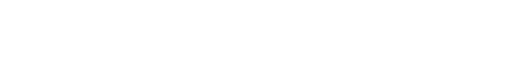 